О подведении итогов Всероссийского конкурса рефератов профсоюзного активаЗаслушав  информацию об итогах Всероссийского конкурса рефератов профсоюзного актива (далее – Конкурс), проводимого в рамках «Года правовой культуры в Профсоюзе, Исполнительный комитет Профсоюза отмечает, что межрегиональные, региональные, местные и первичные профсоюзные организации провели активную работу по организации конкурса. Целью конкурса являлось распространение правовых знаний, повышение правовой и организационно-уставной подготовки профсоюзного актива, стимулирование их профессионального роста.В конкурсе приняло участие 550 профсоюзных активистов (двое из них представили по два реферата) из 59 регионов России. Среди участников председатели и члены профсоюзных комитетов первичных профсоюзных организаций, председатели и профсоюзный актив местных организаций Профсоюза.Тематика представленных рефератов охватывала широкий круг вопросов, в том числе вопросы трудового законодательства, законодательства об общественных объединениях, о профсоюзах и  некоммерческих организациях. Значительное количество рефератов посвящено истории профсоюзного движения, уставным нормам Профсоюза, вопросам нормативно-правового регулирования в сфере образования. 399 рефератов были посвящены правовым вопросам, 57 - вопросам истории профсоюзного движения, 38 - проблемам аттестации, рабочего времени, вопросам труда и заработной платы в образовании, 37 - принципам деятельности и роли профсоюзов, 21 – информационному сопровождению деятельности профсоюзных организаций.Активное участие в конкурсе приняли  профсоюзные активисты из  организаций Профсоюза Республики Татарстан, Чеченской Республики, Республики Чувашия, Ставропольского края, Белгородской, Новосибирской, Ростовской и других субъектов РФ.Конкурсная Комиссия оценивала рефераты по таким критериям, как умение обосновывать выбор темы реферата и её актуальность, степень раскрытия темы, владение соответствующими правовыми и уставными нормами и принципами, умение использовать примеры из практики профсоюзной работы и др.Рассмотрев результаты работы конкурсной комиссии ЦС Профсоюза, Исполнительный комитет Профсоюза ПОСТАНОВЛЯЕТ:1. Утвердить прилагаемые итоги (протокол) работы конкурсной комиссии Центрального Совета Профсоюза и наградить Дипломами I, II и III степеней  следующих профсоюзных активистов:ДИПЛОМОМ  ПЕРВОЙ  СТЕПЕНИ:Акинфиеву Марину Михайловну – председателя Пятигорской городской организации Профсоюза работников народного образования и науки Российской Федерации, автора реферата на тему: «Правовой статус профсоюзов, их права и гарантии»;Бикееву Марину Викторовну – доцента кафедры статистики, эконометрики и информационных технологий в управлении ФГБОУ ВО «МГУ им. Н.П. Огарёва», председателя профбюро экономического факультета, автора реферата на тему «Профсоюз как источник правовой культуры»;Казееву Татьяну Александровну – директора государственного бюджетного общеобразовательного учреждения гимназии №61 Выборгского района Санкт-Петербурга, автора реферата на тему: «Пути и ресурсы роста заработной платы педагогов в образовательном учреждении»;Кобылкину Светлану Михайловну – председателя Чернышевской районной организации Профсоюза работников народного образования и науки Российской Федерации (Забайкальский край),  автора реферата на тему: «Учёт мотивированного  мнения выборного органа первичной профсоюзной  организации»;Козыреву Татьяну Николаевну – воспитателя МБДОУ «Детский сад № 278 общеразвивающего вида с приоритетным осуществлением деятельности по художественно-эстетическому направлению развития детей» Кировского района г. Красноярска, автора  реферата на тему: «Специальная оценка условий труда»;Марову Анну Владимировну – специалиста по информационной работе Ставропольской городской организации Профсоюза работников народного образования и науки Российской Федерации, автора реферата на тему: «Становление и развитие российского профсоюзного движения на примере Ставропольской городской организации профсоюза работников народного образования и науки Российской Федерации»;Малинкову Валентину Вячеславовну – воспитателя МБДОУ "Детский сад №1 "Березка" Урмарского района Чувашской Республики, автора  реферата на тему: «Роль государства в жизни общества»;Мурашеву Ларису Николаевну – председателя Мезенской районной организации Профсоюза работников народного образования и науки Российской Федерации (Архангельская область), автора реферата на тему: «Молодежный формат в Профсоюзе»;Латыпову Зинфиру Асраровну – ведущего библиотекаря МАУ ДО «Детская школа искусств №7» г. Набережные Челны, председателя первичной профсоюзной организации, автора реферата на тему: «Защита персональных данных работников в образовательных организациях»;Шатровскую Наталью Николаевну – председателя Пинежской районной организации Профсоюза работников народного образования и науки Российской Федерации (Архангельская область), автора реферата на тему: «Порядок ликвидации сельских образовательных организаций и их филиалов».ДИПЛОМОМ ВТОРОЙ СТЕПЕНИ:Берёзка Анну Николаевну – учителя МБОУ «Донская школа» Симферопольского района Республики Крым, члена культурно-массовой комиссии, автора реферата на тему: «Участие профсоюзов в обеспечении охраны труда работников»;Ибрагимову Диляру Загитовну – учителя МАОУ «Лицей-интернат инновационных технологий №36» г. Набережные Челны Республики Татарстан, председателя первичной профсоюзной организации, автора реферата на тему: «Обязанности и ответственность педагогических работников»;Колесникову Ирину Анатольевну – преподавателя ГАПОУ МО «Мурманский технологический колледж сервиса», члена профкома, автора реферата на тему: «Становление и развитие российского профсоюзного движения»;Кочневу Евгению Владимировну – педагога МОУ СОШ п. Ручей Усть-Кутского муниципального образования Иркутской области, председателя первичной профсоюзной организации, автора реферата на тему: «Порядок учета мотивированного мнения выборного органа первичной профсоюзной организации»; Крымкину Ирину Владимировну – начальника методического отдела Муниципального образовательного учреждения «Центр обеспечения муниципальной системы образования», председателя Профсоюзной организации Новомалыклинской районной  организации Профсоюза работников народного образования и науки Российской Федерации (Ульяновская область), автора реферата на тему: «Организационно-правовые основы и направления деятельности профсоюзов в России»; Кулькова Александра Александровича – директора МБОУ «Озерецкая СОШ» Орехово-Зуевского муниципального района Московской области, внештатного правового инспектора труда Московской областной организации Профсоюза, автора реферата на тему: «Участие профсоюзной организации в управлении образовательной организацией»;Куренкову Елену Александровну – учителя МБОУ "Булановская СОШ им. И.И. Таранова" Оренбургской области, автора реферата на тему: «Уставные права и обязанности первичных профсоюзных организаций и их характеристика»;Матисову Викторию Юрьевну – преподавателя государственного бюджетного профессионального образовательного учреждения Республики Крым «Феодосийский политехнический техникум», члена профкома, автора реферата на тему: «Управление деятельностью некоммерческой организации»;Меркушова Назара Павловича – экономиста аппарата Мурманской областной организации Профсоюза работников народного образования и науки Российской Федерации, автора реферата на тему: «Формы некоммерческих организаций и их характеристика»;Мишину Наталью Николаевну – председателя Арзамасской районной организации Нижегородской областной организации Профессионального союза работников народного образования и науки Российской Федерации, автора реферата на тему: «Социальное назначение профсоюзов»;Носкову Наталью Ивановну – учителя бюджетного общеобразовательного учреждения города Омска «Гимназия № 43», члена профкома, автора реферата на тему: «Социальное назначение профсоюзов, осуществляемое  через работу культурно-массового сектора первичной профсоюзной организации»;Романову Татьяну Александровну – учителя  муниципального казенного общеобразовательного учреждения «Ярковская средняя общеобразовательная школа имени Романова Кронида Григорьевича» Черепановского района Новосибирской области, председателя первичной профсоюзной организации, автора реферата на тему: «Становление и развитие российского профсоюзного движения»; Рыбакову Наталью Владимировну – учителя муниципального общеобразовательного учреждения «Средняя общеобразовательная школы №35 с углубленным изучением отдельный предметов города Чебоксары» Чувашской Республики, председателя первичной профсоюзной организации, автора реферата на тему: «Защита персональных данных работников и учащихся»;Сагирову Галину Харисовну - председателя первичной профсоюзной организации МОБУ СОШ №32 г. Таганрога Ростовской области, автора реферата на тему: «Становление и развитие российского профсоюзного движения»;Третьякова Сергея Николаевича – учителя МКОУ «Средняя общеобразовательная школа №4» с. Красное Грачевского муниципального района Ставропольского края, автора реферата на тему: «Представление прав и интересов работников организациями Профсоюза»;Фатыхову Альфию Азгамовну – председателя Нижнекамской городской профсоюзной организации работников дошкольного образования Татарской республиканской общественной организации – Профсоюз работников народного образования и науки Российской Федерации,   автора реферата на тему: «Право профсоюзов на осуществление контроля за соблюдением трудового законодательства»;Чаблина Максима Александровича - заведующего организационным отделом аппарата Белгородской областной организации Профсоюза работников народного  образования и науки Российской Федерации, автора реферата на тему: «Система информационного сопровождения деятельности Белгородской региональной организации Профсоюза работников народного образования и науки Российской Федерации»;Элимханова Шамиля Зайндиевича – заместителя директора МБОУ «Джугуртинская СШ»  Курчалоевского района Чеченской Республики, председателя первичной профсоюзной организации, автора реферата на тему: «Становление и развитие российского профсоюзного движения»;Юлчурину Юлию Викторовну – воспитателя муниципального автономного дошкольного образовательного учреждения «Детский сад общеразвивающего вида с приоритетным осуществлением деятельности по познавательно-речевому направлению развития детей №20 «Олеся» г. Набережные Челны Республики Татарстан, председателя первичной профсоюзной организации, автора реферата на тему: «Информационное сопровождение деятельности первичной профсоюзной организации».ДИПЛОМОМ ТРЕТЬЕЙ СТЕПЕНИ:Бучневу Елену Валентиновну – музыкального руководителя МДОУ №52 «Маячок» города Тамбова, председателя первичной профсоюзной  организации, Селезневу Ларису Федоровну – председателя Тамбовской городской организации Профсоюза работников народного образования и науки Российской Федерации, соавторов реферата на тему: «Информационно - методическое сопровождение  уставной деятельности Профсоюза»;Воронцову Светлану Анатольевну – председателя первичной профсоюзной организации МБОУ «Лицей № 6» г.Воронежа, автора реферата на тему: «Порядок учета мотивированного мнения выборного органа первичной профсоюзной организации»;Голубеву Светлану Сергеевну – учителя МБОУ «СОШ №210» г.Новосибирска, автора реферата на тему: «Право на образование граждан Российской Федерации»;Жадан Елену Александровну - председателя ППО МБОУ «Кадетская школа имени генерала А.П. Ермолова» г.Ставрополя, автора реферата на тему: «Правовой статус педагогического работника в газете "Мой профсоюз"»;Кашапову Гульфию Мансуровну – учителя-логопеда  Детского сада комбинированного вида №74 «Айсылу» г. Набережные Челны Республики Татарстан, председателя первичной профсоюзной организации, автор реферата на тему: «Становление и развитие российского профсоюзного движения»;Костикову Анну Михайловну – музыкального руководителя МБДОУ «Центр развития ребенка - детский сад №34 «Золотая рыбка» г.Набережные Челны Республики Татарстан, председателя первичной профсоюзной организации, автора реферата на тему: «Участие профсоюзов в социальной защите работников и членов их семей»;Кротову Людмилу Васильевну – учителя  Волчье-Александровской средней общеобразовательной школы имени Героя Советского Союза Калинина Н.Н. Волоконовского района Белгородской области, председателя первичной профсоюзной организации, автора реферата на тему: «Участие профсоюзов в обеспечении охраны труда работников»;Лентюкова Николая Геннадьевича – инструктора по физической культуре МБДОУ «Детский сад № 166 «Цветик-семицветик» города Чебоксары Чувашской Республики, заместителя председателя первичной профсоюзной организации, автора реферата на тему: «Роль Профсоюза в защите пенсионных прав работников народного образования и науки Российской Федерации в условиях реформирования пенсионной системы на примере г. Чебоксары»;Мадатову Стеллу Анатольевну – председателя Буденновской городской организации Профсоюза работников народного образования и науки Российской Федерации, автора реферата на тему: «Профсоюзный контроль и защита социально-трудовых прав и интересов работников образования»;Орехову Ирину Анатольевну – преподавателя государственного бюджетного профессионального образовательного учреждения Республики Крым «Феодосийский политехнический техникум», председателя контрольно-ревизионной комиссии первичной профсоюзной организации, автора реферата на тему: «Международно-правовые основы деятельности профсоюзов»;Оробинскую  Галину Петровну – учителя МОУ «Мухоудеровская СОШ» Алексеевского района Белгородской области, председателя первичной профсоюзной организации, автора реферата на тему: «Становление и развитие российского профсоюзного движения»;Самойленко Елену Николаевну - заместителя председателя ППО МКОУ «Михайловская СОШ» Кантемировского района Воронежской области, автора реферата на тему: «Информационное сопровождение деятельности организаций Профсоюза»;Сушкову Светлану Александровну – воспитателя муниципального дошкольного образовательного учреждения «Детский сад № 1 общеразвивающего вида с приоритетным осуществлением познавательно-речевого направления «Колокольчик»»  с.Малая Пурга Малопургинского  района Удмуртской Республики, автора реферата на тему: «Право граждан Российской Федерации на образование»;Федорчак Наталью Павловну – воспитателя МБДОУ «ДСКВ №57» г. Братска Иркутской области, члена профкома, автора реферата на тему: «Основные права профсоюзов и их характеристика»;Федотову Ирину Геннадиевну – учителя МБОУ «Янтиковская СОШ» Янтиковского района Чувашской республики, автора реферата на тему: «Основные права профсоюзов и их характеристика»;Хлебникову Галину Николаевну – преподавателя ГАПОУ Саратовской области «Марксовский электротехнический колледж», председатель первичной профсоюзной организации, автора реферата на тему: «Реорганизация и ликвидация образовательных учреждений».2. Выплатить победителям, получившим дипломы  I степени, по  5000 (Пять тысяч) рублей, дипломы  II степени  - по  3000 (Три тысячи) рублей, дипломы  III степени -  по  2000 (Две тысячи ) рублей.  3. Финансовому отделу аппарата Профсоюза перечислить денежные средства в соответствующие региональные (межрегиональные) организации Профсоюза для выдачи победителям конкурса, получившим диплом I, II и III степени.4. Организационному и правовому отделам (Юдин В.П., Хмельков С.Б.) аппарата Профсоюза подготовить сборник рефератов-победителей Всероссийского конкурса профсоюзного актива.  5.Контроль за выполнением постановления возложить на заместителя Председателя Профсоюза М.В.Авдеенко.             Председатель Профсоюза                               Г.И. Меркулова             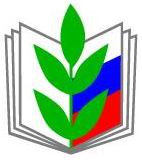 ПРОФСОЮЗ РАБОТНИКОВ НАРОДНОГО ОБРАЗОВАНИЯ И НАУКИ РОССИЙСКОЙ ФЕДЕРАЦИИ(ОБЩЕРОССИЙСКИЙ ПРОФСОЮЗ ОБРАЗОВАНИЯ)ИСПОЛНИТЕЛЬНЫЙ КОМИТЕТ ПРОФСОЮЗАПОСТАНОВЛЕНИЕПРОФСОЮЗ РАБОТНИКОВ НАРОДНОГО ОБРАЗОВАНИЯ И НАУКИ РОССИЙСКОЙ ФЕДЕРАЦИИ(ОБЩЕРОССИЙСКИЙ ПРОФСОЮЗ ОБРАЗОВАНИЯ)ИСПОЛНИТЕЛЬНЫЙ КОМИТЕТ ПРОФСОЮЗАПОСТАНОВЛЕНИЕПРОФСОЮЗ РАБОТНИКОВ НАРОДНОГО ОБРАЗОВАНИЯ И НАУКИ РОССИЙСКОЙ ФЕДЕРАЦИИ(ОБЩЕРОССИЙСКИЙ ПРОФСОЮЗ ОБРАЗОВАНИЯ)ИСПОЛНИТЕЛЬНЫЙ КОМИТЕТ ПРОФСОЮЗАПОСТАНОВЛЕНИЕПРОФСОЮЗ РАБОТНИКОВ НАРОДНОГО ОБРАЗОВАНИЯ И НАУКИ РОССИЙСКОЙ ФЕДЕРАЦИИ(ОБЩЕРОССИЙСКИЙ ПРОФСОЮЗ ОБРАЗОВАНИЯ)ИСПОЛНИТЕЛЬНЫЙ КОМИТЕТ ПРОФСОЮЗАПОСТАНОВЛЕНИЕПРОФСОЮЗ РАБОТНИКОВ НАРОДНОГО ОБРАЗОВАНИЯ И НАУКИ РОССИЙСКОЙ ФЕДЕРАЦИИ(ОБЩЕРОССИЙСКИЙ ПРОФСОЮЗ ОБРАЗОВАНИЯ)ИСПОЛНИТЕЛЬНЫЙ КОМИТЕТ ПРОФСОЮЗАПОСТАНОВЛЕНИЕ
14 декабря 2016г.
г. Москва
г. Москва
г. Москва
№ 7-7